Информация о среднемесячной заработной плате руководителей, их заместителей муниципальных образовательных учреждений,Лебедянского муниципального района, за периодс 01 января по 31 декабря 2023 годаФ.И.О. лица замещающего должность муниципальной службы в администрации Лебедянского муниципального районадолжностьОбщая сумма годового дохода за 2023год (руб)Среднемесячнаясумма з/ п за 2023год (руб)Селезнева Ольга НиколаевнаДиректор МБОУ «Гимназия №1 имени Н. И. Борцова» г.Лебедянь Лебедянского муниципального района Липецкой области875 279, 0072 940 ,00Архипова Наталья АлександровнаЗаместитель директора МБОУ «Гимназия №1 имени Н. И. Борцова» г.Лебедянь Лебедянского муниципального района Липецкой области692 764, 3557 730, 36Бозванов Олег ИвановичЗаместитель директора МБОУ «Гимназия №1 имени Н. И. Борцова» г.Лебедянь Лебедянского муниципального района Липецкой области986 387, 5682 198, 96Дубинин Сергей СергеевичЗаместитель директора МБОУ «Гимназия №1 имени Н. И. Борцова» г.Лебедянь Лебедянского муниципального района Липецкой области649 616, 8554 135,00.Капустина Екатерина АлександровнаЗаместитель директора МБОУ «Гимназия №1 имени Н. И. Борцова» г.Лебедянь Лебедянского муниципального района Липецкой области703 187, 85.58 598, 98Подзорова Ольга АлександровнаЗаместитель директора МБОУ «Гимназия №1 имени Н. И. Борцова» г.Лебедянь Лебедянского муниципального района Липецкой области699 762 ,1558 313, 51Соболева Елена АндреевнаЗаместитель директора МБОУ «Гимназия №1 имени Н. И. Борцова» г.Лебедянь Лебедянского муниципального района Липецкой области772 469, 8064 372, 48Афанасова Ольга Владимировнадиректор МБОУ СШ № 2 г. Лебедянь890002,7274166,89Жданова Надежда НиколаевнаЗаместитель директора МБОУ СШ № 2 г. Лебедянь760862,1163405,18Филатова Наталья ВикторовнаЗаместитель директора МБОУ СШ № 2 г. Лебедянь703447,7558620, 65Калаева Юлия СергеевнаЗаместитель директора МБОУ СШ № 2 г. Лебедянь762775,9663564,66Хрусталёва Елена НиколаевнаДиректор МБОУ СОШ №3 г. Лебедянь899076,2874923,02Мальцева Екатерина Юрьевназаместитель директора МБОУ СОШ №3 г. Лебедянь649286,6054107,22Алёшина Юлия Леонидовназаместитель директора МБОУ СОШ №3 г.Лебедянь642465,3653538,78Жданова Мария Олеговназаместитель директора МБОУ СОШ №3 г.Лебедянь657617,6554801,47Ковалёва Зоя Александровназаместитель директора МБОУ СОШ №3 г.Лебедянь755202,4262933,54Овсянников Александр Владимировичзаместитель директора МБОУ СОШ №3 г.Лебедянь681541,4956795,12Конаныхина Марина АнатольевнаДиректор МБОУ СОШ п. свх Агроном834836,8369569,73Двойченкова Светлана Владимировназаместитель директора МБОУ СОШ п. свх Агроном753016,8362751,40Строкова Елена Константиновназаместитель директора МБОУ СОШ п. свх Агроном739846,9461653,91Губина Наталья Сергеевназаместитель директора МБОУ СОШ п. свх Агроном622302,2751858,52Миляева Ирина АлександровнаДиректорМБОУ СОШ с. Большое Попово1029570,6385797,55Константинова Галина СергеевнаЗаместитель директора МБОУ СОШ с. Большое Попово690275,7057522,98Наумова Ирина НиколаевнаЗаместитель директора МБОУ СОШ с. Большое Попово846091,3170507,61Перепелова Татьяна АнатольевнаЗаместитель директора МБОУ СОШ с. Большое Попово751809,7362650,81Еремин Сергей МихайловичДиректор МБОУ СОШ с. Куймань869839,0372486,59Красникова Елена ИвановнаЗаместитель директора МБОУ СОШ с. Куймань762962,2563913,52Панькина Наталья ВикторовнаЗаместитель директора МБОУ СОШ с. Куймань663866,4555322,20Ступина Лариса ИльиничнаДиректор МБОУ СОШ с. Мокрое954053,3979504,45Савельева Надежда АлександровнаЗаместитель директора МБОУ СОШ с. Мокрое681783,2556815,27Чертоусова Ольга СергеевнаЗаместитель директора МБОУ СОШ с. Мокрое735566,6761297,22Кирсанова Ирина АлександровнаЗаместитель директора МБОУ СОШ с. Мокрое819066,8668255,57Трунова Елена ВасильевнаЗаместитель директора МБОУ СОШ с. Мокрое750131,8962510,99МасякинаЕленаЮрьевнаДиректор МБОУ «СОШ с. Ольховец»847753,0770,646,08Климанская Валентина НиколаевнаЗаместитель директора МБОУ «СОШ с. Ольховец»671660,9361060,08ЗайцеваАннаВалерьевнаЗаместитель директора МБОУ «СОШ с. Ольховец»509042,1963630,27Николаева Татьяна ВладимировнаЗаместитель директора МБОУ «СОШ с. Ольховец»779644,8564970,40Кутепов Максим СергеевичДиректор МБОУ СОШ с. Троекурово926803,4477233,6Манулин Константин ВладимировичЗаместитель директора МБОУ СОШ с. Троекурово780980,9365081,7Пономарева Елена НиколаевнаЗаместитель директора МБОУ СОШ с. Троекурово855332,0371277,7Щербакова Наталья ВалентиновнаЗаместитель директора МБОУ СОШ с. Троекурово767094,2863924,5Илюхина Елена СергеевнаЗаместитель директора МБОУ СОШ с. Троекурово689249,7657437,5Глазкова Наталия ВладимировнаДиректор МБОУ НОШ сл.Покрово-Казацкая813594,6067799,55Оруджева Мария Александровназаведующий МБДОУ д/с комбинированного вида №2г.Лебедянь843143,7970261,98Скакун Татьяна ПавловнаЗаведующий МБДОУ д/с комбинированного вида №2г.Лебедянь818024,7868168,73Ляпина Елена АлександровнаЗаместитель по УВР МБДОУ д/с комбинированного вида №2г.Лебедянь715328,3659610,70Жданова Оксана АлексеевнаЗаведующий МБДОУ д/с комбинированного вида №3г.Лебедянь807246,7067270,5Крылова Ольга НиколаевнаЗаместитель заведующего по УВР МБДОУ д/с комбинированного вида №3г.Лебедянь669280,3055773Лунева Елена ВячеславовнаЗаведующий МБДОУ детский сад комбинированного вида №4 г. Лебедянь809 270, 9567439 ,24Овсянникова Наталья АлександровнаЗаместитель заведующего МБДОУ детский сад комбинированного вида №5 г. Лебедянь819776,9468314,75Бушнева Валентина ИвановнаЗаведующий МБДОУ детский сад комбинированного вида №6 г. Лебедянь837342,9269778,57Попова Елена АнатольевнаЗаведующий муниципального автономного дошкольного образовательного учреждения детского сада комбинированного вида №7 города Лебедянь Липецкой области686055,5457171,30Мысина Людмила ПавловнаЗаместитель заведующего муниципального автономного дошкольного образовательного учреждения детского сада комбинированного вида №7 города Лебедянь Липецкой области473351,7039445,98Курочкина Анна СтаниславовнаЗаведующий муниципального бюджетного дошкольного образовательного учреждение посёлка свх. Агроном Лебедянского муниципального района678490,7456540 ,90Кондратьева Ангелина АнатольевназаведующийМБДОУ с. Докторово607360,6950613,4Дворникова Наталья Васильевназаведующий МБДОУ с. Куймань653 863,7654 488,65Полунина Татьяна Викторовназаведующий МБДОУ д/с п. Культура579946,8848328,90Чертовских Татьяна Александровназаведующий МБДОУ с.Романово687193,6857266,14Быканов Михаил Михайловичзаведующий МБДОУ п Сахарного завода763165,5663 597,13Егармина Елена Владимировназаведующий МБДОУ с. Троекурово829994,6769 166 ,22Ежова Надежда Васильевназаместитель заведующего МБДОУ с.Троекурово593 662,1849 471 ,84Алёшин Игорь НиколаевичДиректор МБУ ДО СЮН г. Лебедянь812286,8267690,56Первушина Татьяна ВладимировнаДиректор МБУ ДО ДЮЦ г. Лебедянь916259,7276354,97Кузнецова Елена ВладимировнаЗаместитель директора по УВР МБУ ДО ДЮЦ г. Лебедянь689124,2457427,02Игинова Яна ВалерьевнаЗаместитель директора по АХР МБУ ДО ДЮЦ г. Лебедянь628876,1752406,34Иншаков Валерий Александровичдиректор МБУ ДО ДЮСШ г. Лебедянь910571,0675880,92Рослякова Валентина Алексеевназаместитель директора МБУ ДО ДЮСШ г. Лебедянь921712,1776809,35Вепринцев Владимир Николаевичглавный инженер МБУ ДО ДЮСШ г. Лебедянь40824,0013608,00Савина Наталья ВикторовнаДиректор «МБУ КИРО и РО»747 869,7562322,48Евсеева Ирина ЗапированаЗаместитель директора «МБУ КИРО и РО»611 321,7150943,48Начальник отдела образованияадминистрации Лебедянскогомуниципального районаСкуратова Е.Н.5-25-38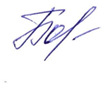 С.Г. Богословская